目　　　　次　統計トピックス　●平成29年の大阪の賃金、労働時間及び雇用の動き　　　　　　　　　　　　　大阪府総務部統計課	1　毎月の統計調査結果　人　口　　大阪府毎月推計人口　平成30年３月１日現在	3物　価　　大阪市消費者物価指数の動き　平成30年３月速報	5労　働　　大阪の賃金、労働時間及び雇用の動き平成29年平均結果（速報）及び平成30年１月月報	7工　業　　大阪府工業指数（大阪の工業動向）平成29年（速報）及び平成30年１月速報	9　今月の統計表　	11 　新着資料のご案内／今後の公表予定　	22 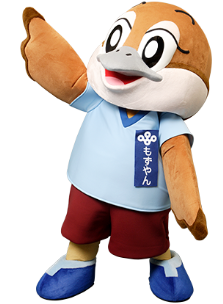 月刊大阪の統計２０１８年（平成３０年）４月　No.８３０２０１８年（平成３０年）４月　No.８３０